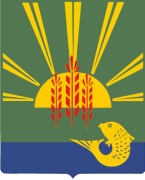 АДМИНИСТРАЦИЯХАНКАЙСКОГО МУНИЦИПАЛЬНОГО ОКРУГАПРИМОРСКОГО КРАЯПОСТАНОВЛЕНИЕПРОЕКТД У М АХАНКАЙСКОГО МУНИЦИПАЛЬНОГО ОКРУГАПРИМОРСКОГО КРАЯРЕШЕНИЕДата подписания:ПОЛОЖЕНИЕО ПОРЯДКЕ ОСУЩЕСТВЛЕНИЯ МУНИЦИПАЛЬНОГО КОНТРОЛЯ В ОБЛАСТИ ИСПОЛЬЗОВАНИЯ И ОХРАНЫ ОСОБО ОХРАНЯЕМЫХ ПРИРОДНЫХ ТЕРРИТОРИЙ МЕСТНОГО ЗНАЧЕНИЯ1. Общие положения1.1. Настоящее Положение разработано в соответствии с федеральными законами от 06.10.2003 № 131-ФЗ «Об общих принципах организации местного самоуправления в Российской Федерации», от 23.02.1995 № 26-ФЗ «О природных лечебных ресурсах, лечебно-оздоровительных местностях и курортах», от 14.03.1995 № 33-ФЗ «Об особо охраняемых природных территориях», от 26.12.2008 № 294-ФЗ «О защите прав юридических лиц и индивидуальных предпринимателей при осуществлении государственного контроля (надзора) и муниципального контроля», Законом Приморского края от 16.05.2006              № 363-КЗ «О лечебно-оздоровительных местностях и курортах Приморского края» и определяет организационно-правовое, финансовое обеспечение осуществления организации использования, охраны особо охраняемых природных территорий местного значения территорий, расположенных в границах Ханкайского муниципального округа (далее - муниципальный контроль).1.2. Задачами муниципального контроля являются:а) обеспечение соблюдения всеми пользователями требований к использованию и охране особо охраняемых природных территориях местного значения, требований федеральных законов и иных нормативных правовых актов Российской Федерации;б) выявление и предупреждение нарушений, использования и охраны особо охраняемых природных территорий местного значения, предусмотренных действующим законодательством.1.3. Муниципальный контроль осуществляется отделом градостроительства и земельных отношений Администрации Ханкайского муниципального округа (далее - орган муниципального контроля) при взаимодействии с органами государственного контроля (надзора) при организации и проведении проверок, по следующим вопросам:а) соблюдение юридическими, физическими лицами, индивидуальными предпринимателями в результате осуществления хозяйственной и иной деятельности режима использования земельных участков, природных ресурсов и охраны особо охраняемых природных территорий местного значения, установленных нормативными правовыми актами требований федеральных законов и иных нормативных правовых актов Российской Федерации;б) выполнение пользователями требований к использованию и охране особо охраняемых природных территорий местного значения, установленных нормативными правовыми актами Российской Федерации и иными правовыми актами, выполнение предписаний уполномоченного органа, проведение мероприятий по предотвращению причинения вреда жизни, здоровью граждан, вреда животным, растениям, окружающей среде, по предупреждению возникновения чрезвычайных ситуаций природного и техногенного характера, по ликвидации последствий причинения такого вреда;в) приведение участков земли и других природных объектов, нарушенных при пользовании в состояние, пригодное для их дальнейшего использования.2. Органы и должностные лица,осуществляющие контроль в области использования и охраны особо охраняемых природных территорий местного значения 2.1. Муниципальный контроль в области использования и охраны особо охраняемых природных территорий местного значения на территории Ханкайского муниципального округа осуществляет отдел градостроительства и земельных отношений Администрации Ханкайского муниципального округа (далее – орган муниципального контроля).Объектом муниципального контроля являются земельные участки, расположенные в границах Ханкайского муниципального округа.2.2. При осуществлении муниципального контроля отдел градостроительства и земельных отношений Администрации Ханкайского муниципального округа взаимодействует с Управлением федеральной службы регистрации, кадастра и картографии по Приморскому краю, с Федеральной службой по надзору в сфере природопользования (Росприроднадзором) через их территориальные органы, федеральной службой по ветеринарному и фитонадзору (Россельхознадзор).3. Формы осуществления муниципального контроля2.1. Основной формой деятельности по осуществлению муниципального контроля является проведение плановых и внеплановых проверок соблюдения пользователями земельных участков законодательства Российской Федерации и иных правовых актов, регулирующих вопросы использования земельных участков, природных ресурсов и охраны особо охраняемых природных территорий местного значения.Плановая проверка, проводится на основании ежегодного плана проведения проверок, составленного органом муниципального контроля, и утвержденного распоряжением Администрации Ханкайского муниципального округа.Внеплановые проверки проводятся в случаях, указанных в части 2 статьи 10 Федерального закона от 26.12.2008 № 294-ФЗ «О защите прав юридических лиц и индивидуальных предпринимателей при осуществлении государственного контроля (надзора) и муниципального контроля», на основании распоряжения Администрации Ханкайского муниципального округа о проведении такой проверки.4. Полномочия отдела градостроительства и земельных отношений при осуществлении контроля в области использования и охраны особо охраняемых природных территорий местного значения4.1. Отдел градостроительства и земельных отношений Администрация Ханкайского муниципального округа при осуществлении муниципального  контроля в области использования и охраны особо охраняемых природных территорий местного значения:4.1.1. выявляет случаи несоблюдения требований к использованию и охране особо охраняемых природных территориях местного значения, требований федеральных законов и иных нормативных правовых актов Российской Федерации;4.1.2. выявляет факты загрязнения и захламления земельных участков на территории Ханкайского муниципального округа;4.1.3. выявляет факты использования земель не в соответствии с их разрешенным использованием.4.2. Отдел градостроительства и земельных отношений  Администрации Ханкайского муниципального округа наделен полномочиями по:4.2.1. осуществлению контроля за исполнением действующих нормативных правовых актов, регулирующих отношения в сфере земельного законодательства, принятых Администрацией Ханкайского муниципального округа;4.2.2. осуществлению контроля за исполнением условий договоров аренды земельных участков, заключенных с юридическими лицами, индивидуальными предпринимателями и физическими лицами Администрацией Ханкайского муниципального округа;4.2.3. осуществлению контроля за поступлением в местный   бюджет  денежных средств от арендной платы за земельные участки;4.2.4. осуществлению контроля за использованием земельных участков по целевому назначению;4.2.5. осуществлению контроля иных требований земельного законодательства по вопросам использования и охраны земель.4.3. Для осуществления муниципального контроля в области использования и охраны особо охраняемых природных территорий местного значения отдел градостроительства и земельных отношений Администрации Ханкайского муниципального округа имеет право:4.3.1. обращаться в органы внутренних дел за содействием в предотвращении или пресечении действий лиц, препятствующих осуществлению органом муниципального контроля законной деятельности, а также в установлении личности граждан, нарушивших требования муниципальных нормативных правовых актов в сфере земельных отношений;4.3.2. направлять в соответствующие органы материалы о выявленных нарушениях для решения вопроса о привлечении виновных лиц к административной и иной ответственности в соответствии с действующим законодательством Российской Федерации и нормативными правовыми актами Ханкайского муниципального округа.4.4. Сроки и последовательность проведения административных процедур при осуществлении муниципального контроля в области использования и охраны особо охраняемых природных территорий местного значения устанавливаются административными регламентами, разрабатываемыми и утверждаемыми Администрацией Ханкайского муниципального округа.4.5. При проведении муниципального контроля орган муниципального контроля в пределах своей компетенции вправе:а) посещать организации и объекты для осуществления муниципального контроля;б) выявлять нарушения требований к использованию и охране особо охраняемых природных территориях местного значения;в) составлять по результатам проверок акты по установленной форме в двух экземплярах. Типовая форма акта проверки устанавливается уполномоченным Правительством Российской Федерации федеральным органом исполнительной власти;г) проводить с пользователями информационно-разъяснительную работу по вопросам охраны окружающей природной среды;4.6. При проведении муниципального контроля орган муниципального контроля в пределах своей компетенции, обязан:1) своевременно и в полной мере исполнять предоставленные в соответствии с законодательством Российской Федерации полномочия по предупреждению, выявлению и пресечению нарушений обязательных требований и требований, установленных муниципальными правовыми актами;2) соблюдать законодательство Российской Федерации, права и законные интересы юридического лица, индивидуального предпринимателя, в отношении которых проводится проверка;3) проводить проверки на основании и в строгом соответствии с распоряжениями на проверку;4) проводить проверку только во время исполнения служебных обязанностей, выездную проверку только при предъявлении служебных удостоверений, копии распоряжения Администрации Ханкайского муниципального округа и в случае, предусмотренном частью 5 статьи 10 Федерального закона от 26.12.2008 № 294-ФЗ, копии документа о согласовании проведения проверки;5) не препятствовать руководителю, иному должностному лицу или уполномоченному представителю юридического лица, индивидуальному предпринимателю, его уполномоченному представителю присутствовать при проведении проверки и давать разъяснения по вопросам, относящимся к предмету проверки;6) предоставлять руководителю, иному должностному лицу или уполномоченному представителю юридического лица, индивидуальному предпринимателю, его уполномоченному представителю, присутствующим при проведении проверки, информацию и документы, относящиеся к предмету проверки;7) знакомить руководителя, иное должностное лицо или уполномоченного представителя юридического лица, индивидуального предпринимателя, его уполномоченного представителя с результатами проверки;8) учитывать при определении мер, принимаемых по фактам выявленных нарушений, соответствие указанных мер тяжести нарушений, их потенциальной опасности для жизни, здоровья людей, для животных, растений, окружающей среды, объектов культурного наследия (памятников истории и культуры) народов Российской Федерации, безопасности государства, для возникновения чрезвычайных ситуаций природного и техногенного характера, а также не допускать необоснованное ограничение прав и законных интересов граждан, в том числе индивидуальных предпринимателей, юридических лиц;9) доказывать обоснованность своих действий при их обжаловании юридическими лицами, индивидуальными предпринимателями в порядке, установленном законодательством Российской Федерации;10) соблюдать сроки проведения проверки;11) не требовать от юридического лица, индивидуального предпринимателя документы и иные сведения, представление которых не предусмотрено законодательством Российской Федерации;12) перед началом проведения выездной проверки по просьбе руководителя, иного должностного лица или уполномоченного представителя юридического лица, индивидуального предпринимателя, его уполномоченного представителя ознакомить их с положениями административного регламента, в соответствии с которым проводится проверка;13) осуществлять запись о проведенной проверке в журнале учета проверок;15) направлять в уполномоченные органы государственной власти материалы, связанные с нарушением законодательства по безопасному ведению работ, связанных с пользованием недр, для решения вопросов о привлечении виновных лиц к административной ответственности;16) в случае выявления при проведении проверки нарушений юридическим лицом, индивидуальным предпринимателем обязательных требований или требований, установленных муниципальными правовыми актами, должностные лица уполномоченного органа, проводившие проверку, в пределах полномочий, предусмотренных законодательством Российской Федерации, обязаны:а) выдать предписание юридическому лицу, индивидуальному предпринимателю об устранении выявленных нарушений с указанием сроков их устранения и (или) о проведении мероприятий по предотвращению причинения вреда жизни, здоровью людей, вреда животным, растениям, окружающей среде, объектам культурного наследия (памятникам истории и культуры) народов Российской Федерации, безопасности государства, имуществу физических и юридических лиц, государственному или муниципальному имуществу, предупреждению возникновения чрезвычайных ситуаций природного и техногенного характера, а также других мероприятий, предусмотренных федеральными законами;б) принять меры по контролю за устранением выявленных нарушений, их предупреждению, предотвращению возможного причинения вреда жизни, здоровью граждан, вреда животным, растениям, окружающей среде, объектам культурного наследия (памятникам истории и культуры) народов Российской Федерации, обеспечению безопасности государства, предупреждению возникновения чрезвычайных ситуаций природного и техногенного характера, а также меры по привлечению лиц, допустивших выявленные нарушения, к ответственности;17) в случае, если при проведении проверки установлено, что деятельность юридического лица, его филиала, представительства, структурного подразделения, индивидуального предпринимателя, эксплуатация ими зданий, строений, сооружений, помещений, оборудования, подобных объектов, транспортных средств, производимые и реализуемые ими товары (выполняемые работы, предоставляемые услуги) представляют непосредственную угрозу причинения вреда жизни, здоровью граждан, вреда животным, растениям, окружающей среде, объектам культурного наследия (памятникам истории и культуры) народов Российской Федерации, безопасности государства, возникновения чрезвычайных ситуаций природного и техногенного характера или такой вред причинен, уполномоченный орган обязан незамедлительно принять мерыпо недопущению причинения вреда или прекращению его причинения вплоть до временного запрета деятельности юридического лица, его филиала, представительства, структурного подразделения, индивидуального предпринимателя в порядке, установленном Кодексом Российской Федерации об административных правонарушениях, отзыва продукции, представляющей опасность для жизни, здоровья граждан и для окружающей среды, из оборота и довести до сведения граждан, а также других юридических лиц, индивидуальных предпринимателей любым доступным способом информацию о наличии угрозы причинения вреда и способах его предотвращения;18) при наличии у органа муниципального контроля сведений о готовящихся нарушениях или о признаках нарушений обязательных требований, полученных в ходе реализации мероприятий по контролю, осуществляемых без взаимодействия с юридическими лицами, индивидуальными предпринимателями, либо содержащихся в поступивших обращениях и заявлениях (за исключением обращений и заявлений, авторство которых не подтверждено), информации от органов государственной власти, органов местного самоуправления, из средств массовой информации в случаях, если отсутствуют подтвержденные данные о том, что нарушение обязательных требований, требований, установленных муниципальными правовыми актами, причинило вред жизни, здоровью граждан, вред животным, растениям, окружающей среде, объектам культурного наследия (памятникам истории и культуры) народов Российской Федерации, безопасности государства, а также привело к возникновению чрезвычайных ситуаций природного и техногенного характера либо создало непосредственную угрозу указанных последствий, и если юридическое лицо, индивидуальный предприниматель ранее не привлекались к ответственности за нарушение соответствующих требований, органу муниципального контроля объявить юридическому лицу, индивидуальному предпринимателю предостережение о недопустимости нарушения обязательных требований (при условии, что иное не установлено федеральным законом) и предложить юридическому лицу, индивидуальному предпринимателю принять меры по обеспечению соблюдения обязательных требований, требований, установленных муниципальными правовыми актами, и уведомить об этом (в установленный в таком предостережении срок), орган муниципального контроля.4.7. К отношениям, связанным с осуществлением муниципального контроля, организацией и проведением проверок юридических лиц и индивидуальных предпринимателей, применяются положения Федерального закона «О защите прав юридических лиц и индивидуальных предпринимателей при осуществлении государственного контроля (надзора) и муниципального контроля».5. Оформление результатов мероприятийпо муниципальному контролю5.1. По результатам проверки использования и охране особо охраняемых природных территориях местного значения, должностным лицом органа муниципального контроля составляется акт в двух экземплярах, один из которыхс копиями приложений вручается пользователю или его уполномоченному представителю под расписку об ознакомлении либо отказе в ознакомлении с актом проверки.5.2. К акту проверки прилагаются объяснения работников, заинтересованных лиц, пояснения свидетелей и иные документы или их копии, подтверждающие или опровергающие наличие нарушения законодательства в сфере рационального использования и охраны особо охраняемых природных территориях местного значения.5.3. В случае выявления нарушений акт проверки с прилагаемыми документами направляется в соответствующие органы для принятия мер к нарушителю, в соответствии с действующим законодательством.6. Ответственность должностных лицоргана муниципального контроля6.1. Решения, действия (бездействие) должностных лиц органа муниципального контроля могу быть обжалованы в судебном порядке, установленном законодательством Российской Федерации.6.2. Должностные лица, осуществляющие муниципальный контроль, несут ответственность в соответствии с законодательством Российской Федерации.____________________________с. Камень-Рыболов№№№________О внесении на рассмотрение Думы Ханкайского муниципального округа проекта решения «Об утверждении Положения о порядке осуществления муниципального контроля в области использования и охраны особо охраняемых природных территорий местного значения»О внесении на рассмотрение Думы Ханкайского муниципального округа проекта решения «Об утверждении Положения о порядке осуществления муниципального контроля в области использования и охраны особо охраняемых природных территорий местного значения»О внесении на рассмотрение Думы Ханкайского муниципального округа проекта решения «Об утверждении Положения о порядке осуществления муниципального контроля в области использования и охраны особо охраняемых природных территорий местного значения»О внесении на рассмотрение Думы Ханкайского муниципального округа проекта решения «Об утверждении Положения о порядке осуществления муниципального контроля в области использования и охраны особо охраняемых природных территорий местного значения»В соответствии с федеральными законами от 06.10.2003 № 131-ФЗ «Об общих принципах организации местного самоуправления в Российской Федерации», от 23.02.1995 № 26-ФЗ «О природных лечебных ресурсах, лечебно-оздоровительных местностях и курортах», от 14.03.1995 № 33-ФЗ «Об особо охраняемых природных территориях», Законом Приморского края от 16.05.2006 № 363-КЗ «О лечебно-оздоровительных местностях и курортах Приморского края», на основании Устава Ханкайского муниципального округа, Администрация Ханкайского муниципального округаВ соответствии с федеральными законами от 06.10.2003 № 131-ФЗ «Об общих принципах организации местного самоуправления в Российской Федерации», от 23.02.1995 № 26-ФЗ «О природных лечебных ресурсах, лечебно-оздоровительных местностях и курортах», от 14.03.1995 № 33-ФЗ «Об особо охраняемых природных территориях», Законом Приморского края от 16.05.2006 № 363-КЗ «О лечебно-оздоровительных местностях и курортах Приморского края», на основании Устава Ханкайского муниципального округа, Администрация Ханкайского муниципального округаВ соответствии с федеральными законами от 06.10.2003 № 131-ФЗ «Об общих принципах организации местного самоуправления в Российской Федерации», от 23.02.1995 № 26-ФЗ «О природных лечебных ресурсах, лечебно-оздоровительных местностях и курортах», от 14.03.1995 № 33-ФЗ «Об особо охраняемых природных территориях», Законом Приморского края от 16.05.2006 № 363-КЗ «О лечебно-оздоровительных местностях и курортах Приморского края», на основании Устава Ханкайского муниципального округа, Администрация Ханкайского муниципального округаВ соответствии с федеральными законами от 06.10.2003 № 131-ФЗ «Об общих принципах организации местного самоуправления в Российской Федерации», от 23.02.1995 № 26-ФЗ «О природных лечебных ресурсах, лечебно-оздоровительных местностях и курортах», от 14.03.1995 № 33-ФЗ «Об особо охраняемых природных территориях», Законом Приморского края от 16.05.2006 № 363-КЗ «О лечебно-оздоровительных местностях и курортах Приморского края», на основании Устава Ханкайского муниципального округа, Администрация Ханкайского муниципального округаВ соответствии с федеральными законами от 06.10.2003 № 131-ФЗ «Об общих принципах организации местного самоуправления в Российской Федерации», от 23.02.1995 № 26-ФЗ «О природных лечебных ресурсах, лечебно-оздоровительных местностях и курортах», от 14.03.1995 № 33-ФЗ «Об особо охраняемых природных территориях», Законом Приморского края от 16.05.2006 № 363-КЗ «О лечебно-оздоровительных местностях и курортах Приморского края», на основании Устава Ханкайского муниципального округа, Администрация Ханкайского муниципального округаВ соответствии с федеральными законами от 06.10.2003 № 131-ФЗ «Об общих принципах организации местного самоуправления в Российской Федерации», от 23.02.1995 № 26-ФЗ «О природных лечебных ресурсах, лечебно-оздоровительных местностях и курортах», от 14.03.1995 № 33-ФЗ «Об особо охраняемых природных территориях», Законом Приморского края от 16.05.2006 № 363-КЗ «О лечебно-оздоровительных местностях и курортах Приморского края», на основании Устава Ханкайского муниципального округа, Администрация Ханкайского муниципального округаВ соответствии с федеральными законами от 06.10.2003 № 131-ФЗ «Об общих принципах организации местного самоуправления в Российской Федерации», от 23.02.1995 № 26-ФЗ «О природных лечебных ресурсах, лечебно-оздоровительных местностях и курортах», от 14.03.1995 № 33-ФЗ «Об особо охраняемых природных территориях», Законом Приморского края от 16.05.2006 № 363-КЗ «О лечебно-оздоровительных местностях и курортах Приморского края», на основании Устава Ханкайского муниципального округа, Администрация Ханкайского муниципального округаПОСТАНОВЛЯЕТ:ПОСТАНОВЛЯЕТ:ПОСТАНОВЛЯЕТ:ПОСТАНОВЛЯЕТ:ПОСТАНОВЛЯЕТ:ПОСТАНОВЛЯЕТ:ПОСТАНОВЛЯЕТ:1. Внести на рассмотрение Думы Ханкайского муниципального округа проект решения «Об утверждении Положения о порядке осуществления муниципального контроля в области использования и охраны особо охраняемых природных территорий местного значения».2. Назначить ответственным за представление проекта решения на Думе Ханкайского муниципального округа от имени Администрации Ханкайского муниципального округа – Тищенко И.А., начальника отдела градостроительства и земельных отношений.1. Внести на рассмотрение Думы Ханкайского муниципального округа проект решения «Об утверждении Положения о порядке осуществления муниципального контроля в области использования и охраны особо охраняемых природных территорий местного значения».2. Назначить ответственным за представление проекта решения на Думе Ханкайского муниципального округа от имени Администрации Ханкайского муниципального округа – Тищенко И.А., начальника отдела градостроительства и земельных отношений.1. Внести на рассмотрение Думы Ханкайского муниципального округа проект решения «Об утверждении Положения о порядке осуществления муниципального контроля в области использования и охраны особо охраняемых природных территорий местного значения».2. Назначить ответственным за представление проекта решения на Думе Ханкайского муниципального округа от имени Администрации Ханкайского муниципального округа – Тищенко И.А., начальника отдела градостроительства и земельных отношений.1. Внести на рассмотрение Думы Ханкайского муниципального округа проект решения «Об утверждении Положения о порядке осуществления муниципального контроля в области использования и охраны особо охраняемых природных территорий местного значения».2. Назначить ответственным за представление проекта решения на Думе Ханкайского муниципального округа от имени Администрации Ханкайского муниципального округа – Тищенко И.А., начальника отдела градостроительства и земельных отношений.1. Внести на рассмотрение Думы Ханкайского муниципального округа проект решения «Об утверждении Положения о порядке осуществления муниципального контроля в области использования и охраны особо охраняемых природных территорий местного значения».2. Назначить ответственным за представление проекта решения на Думе Ханкайского муниципального округа от имени Администрации Ханкайского муниципального округа – Тищенко И.А., начальника отдела градостроительства и земельных отношений.1. Внести на рассмотрение Думы Ханкайского муниципального округа проект решения «Об утверждении Положения о порядке осуществления муниципального контроля в области использования и охраны особо охраняемых природных территорий местного значения».2. Назначить ответственным за представление проекта решения на Думе Ханкайского муниципального округа от имени Администрации Ханкайского муниципального округа – Тищенко И.А., начальника отдела градостроительства и земельных отношений.1. Внести на рассмотрение Думы Ханкайского муниципального округа проект решения «Об утверждении Положения о порядке осуществления муниципального контроля в области использования и охраны особо охраняемых природных территорий местного значения».2. Назначить ответственным за представление проекта решения на Думе Ханкайского муниципального округа от имени Администрации Ханкайского муниципального округа – Тищенко И.А., начальника отдела градостроительства и земельных отношений.Глава Ханкайского Глава Ханкайского Глава Ханкайского Глава Ханкайского муниципального округа –муниципального округа –муниципального округа –муниципального округа –глава Администрацииглава Администрацииглава Администрацииглава Администрациимуниципального районамуниципального районамуниципального районамуниципального районаА.К. ВдовинаА.К. ВдовинаА.К. Вдовинас. Камень-Рыболовс. Камень-Рыболов                    №                    №Об утверждении Положения о порядке осуществления муниципального контроля в области использования и охраны особо охраняемых природных территорий местного значенияОб утверждении Положения о порядке осуществления муниципального контроля в области использования и охраны особо охраняемых природных территорий местного значенияВ соответствии с Федеральными законами от 06.10.2003 № 131-ФЗ «Об общих принципах организации местного самоуправления в Российской Федерации», от 23.02.1995 № 26-ФЗ «О природных лечебных ресурсах, лечебно-оздоровительных местностях и курортах», от 14.03.1995 № 33-ФЗ «Об особо охраняемых природных территориях», Законом Приморского края от 16.05.2006 № 363-КЗ «О лечебно-оздоровительных местностях и курортах Приморского края», на основании Устава Ханкайского муниципального округа,Дума Ханкайского муниципального округаВ соответствии с Федеральными законами от 06.10.2003 № 131-ФЗ «Об общих принципах организации местного самоуправления в Российской Федерации», от 23.02.1995 № 26-ФЗ «О природных лечебных ресурсах, лечебно-оздоровительных местностях и курортах», от 14.03.1995 № 33-ФЗ «Об особо охраняемых природных территориях», Законом Приморского края от 16.05.2006 № 363-КЗ «О лечебно-оздоровительных местностях и курортах Приморского края», на основании Устава Ханкайского муниципального округа,Дума Ханкайского муниципального округаВ соответствии с Федеральными законами от 06.10.2003 № 131-ФЗ «Об общих принципах организации местного самоуправления в Российской Федерации», от 23.02.1995 № 26-ФЗ «О природных лечебных ресурсах, лечебно-оздоровительных местностях и курортах», от 14.03.1995 № 33-ФЗ «Об особо охраняемых природных территориях», Законом Приморского края от 16.05.2006 № 363-КЗ «О лечебно-оздоровительных местностях и курортах Приморского края», на основании Устава Ханкайского муниципального округа,Дума Ханкайского муниципального округаВ соответствии с Федеральными законами от 06.10.2003 № 131-ФЗ «Об общих принципах организации местного самоуправления в Российской Федерации», от 23.02.1995 № 26-ФЗ «О природных лечебных ресурсах, лечебно-оздоровительных местностях и курортах», от 14.03.1995 № 33-ФЗ «Об особо охраняемых природных территориях», Законом Приморского края от 16.05.2006 № 363-КЗ «О лечебно-оздоровительных местностях и курортах Приморского края», на основании Устава Ханкайского муниципального округа,Дума Ханкайского муниципального округаВ соответствии с Федеральными законами от 06.10.2003 № 131-ФЗ «Об общих принципах организации местного самоуправления в Российской Федерации», от 23.02.1995 № 26-ФЗ «О природных лечебных ресурсах, лечебно-оздоровительных местностях и курортах», от 14.03.1995 № 33-ФЗ «Об особо охраняемых природных территориях», Законом Приморского края от 16.05.2006 № 363-КЗ «О лечебно-оздоровительных местностях и курортах Приморского края», на основании Устава Ханкайского муниципального округа,Дума Ханкайского муниципального округаР Е Ш И Л А:Р Е Ш И Л А:Р Е Ш И Л А:Р Е Ш И Л А:Р Е Ш И Л А:1. Утвердить Положение о порядке осуществления муниципального контроля в области использования и охраны особо охраняемых природных территорий местного значения (прилагается). 2. Признать утратившими силу решения Думы Ханкайского муниципального округа:- от 19.12.2014 № 563 «Об утверждении Положения о порядке осуществления муниципального контроля в области использования и охраны особо охраняемых природных территорий местного значения»;- от 29.08.2017 № 248 «О внесении изменений в Положение о порядке осуществления муниципального контроля в области использования и охраны особо охраняемых природных территорий местного значения, утвержденное решением Думы Ханкайского муниципального района от 19.12.2014 № 563»;- от 29.05.2018 № 356 «О внесении изменений в Положение о порядке осуществления муниципального земельного контроля в области использования и охраны особо охраняемых природных территорий местного значения, утвержденное решением Думы Ханкайского муниципального района от 19.12.2014 № 563».3. Опубликовать настоящее решение в газете «Приморские зори» и разместить на официальном сайте органов местного самоуправления Ханкайского муниципального округа.4. Настоящее решение вступает в силу со дня его официального опубликования.1. Утвердить Положение о порядке осуществления муниципального контроля в области использования и охраны особо охраняемых природных территорий местного значения (прилагается). 2. Признать утратившими силу решения Думы Ханкайского муниципального округа:- от 19.12.2014 № 563 «Об утверждении Положения о порядке осуществления муниципального контроля в области использования и охраны особо охраняемых природных территорий местного значения»;- от 29.08.2017 № 248 «О внесении изменений в Положение о порядке осуществления муниципального контроля в области использования и охраны особо охраняемых природных территорий местного значения, утвержденное решением Думы Ханкайского муниципального района от 19.12.2014 № 563»;- от 29.05.2018 № 356 «О внесении изменений в Положение о порядке осуществления муниципального земельного контроля в области использования и охраны особо охраняемых природных территорий местного значения, утвержденное решением Думы Ханкайского муниципального района от 19.12.2014 № 563».3. Опубликовать настоящее решение в газете «Приморские зори» и разместить на официальном сайте органов местного самоуправления Ханкайского муниципального округа.4. Настоящее решение вступает в силу со дня его официального опубликования.1. Утвердить Положение о порядке осуществления муниципального контроля в области использования и охраны особо охраняемых природных территорий местного значения (прилагается). 2. Признать утратившими силу решения Думы Ханкайского муниципального округа:- от 19.12.2014 № 563 «Об утверждении Положения о порядке осуществления муниципального контроля в области использования и охраны особо охраняемых природных территорий местного значения»;- от 29.08.2017 № 248 «О внесении изменений в Положение о порядке осуществления муниципального контроля в области использования и охраны особо охраняемых природных территорий местного значения, утвержденное решением Думы Ханкайского муниципального района от 19.12.2014 № 563»;- от 29.05.2018 № 356 «О внесении изменений в Положение о порядке осуществления муниципального земельного контроля в области использования и охраны особо охраняемых природных территорий местного значения, утвержденное решением Думы Ханкайского муниципального района от 19.12.2014 № 563».3. Опубликовать настоящее решение в газете «Приморские зори» и разместить на официальном сайте органов местного самоуправления Ханкайского муниципального округа.4. Настоящее решение вступает в силу со дня его официального опубликования.1. Утвердить Положение о порядке осуществления муниципального контроля в области использования и охраны особо охраняемых природных территорий местного значения (прилагается). 2. Признать утратившими силу решения Думы Ханкайского муниципального округа:- от 19.12.2014 № 563 «Об утверждении Положения о порядке осуществления муниципального контроля в области использования и охраны особо охраняемых природных территорий местного значения»;- от 29.08.2017 № 248 «О внесении изменений в Положение о порядке осуществления муниципального контроля в области использования и охраны особо охраняемых природных территорий местного значения, утвержденное решением Думы Ханкайского муниципального района от 19.12.2014 № 563»;- от 29.05.2018 № 356 «О внесении изменений в Положение о порядке осуществления муниципального земельного контроля в области использования и охраны особо охраняемых природных территорий местного значения, утвержденное решением Думы Ханкайского муниципального района от 19.12.2014 № 563».3. Опубликовать настоящее решение в газете «Приморские зори» и разместить на официальном сайте органов местного самоуправления Ханкайского муниципального округа.4. Настоящее решение вступает в силу со дня его официального опубликования.1. Утвердить Положение о порядке осуществления муниципального контроля в области использования и охраны особо охраняемых природных территорий местного значения (прилагается). 2. Признать утратившими силу решения Думы Ханкайского муниципального округа:- от 19.12.2014 № 563 «Об утверждении Положения о порядке осуществления муниципального контроля в области использования и охраны особо охраняемых природных территорий местного значения»;- от 29.08.2017 № 248 «О внесении изменений в Положение о порядке осуществления муниципального контроля в области использования и охраны особо охраняемых природных территорий местного значения, утвержденное решением Думы Ханкайского муниципального района от 19.12.2014 № 563»;- от 29.05.2018 № 356 «О внесении изменений в Положение о порядке осуществления муниципального земельного контроля в области использования и охраны особо охраняемых природных территорий местного значения, утвержденное решением Думы Ханкайского муниципального района от 19.12.2014 № 563».3. Опубликовать настоящее решение в газете «Приморские зори» и разместить на официальном сайте органов местного самоуправления Ханкайского муниципального округа.4. Настоящее решение вступает в силу со дня его официального опубликования.Глава Ханкайского Глава Ханкайского Глава Ханкайского Глава Ханкайского муниципального округа муниципального округа муниципального округа муниципального округа А.К. ВдовинаПриложение к проекту решения Думы Ханкайскогомуниципального округа                    от                     №